NotesNovember 18th. 2018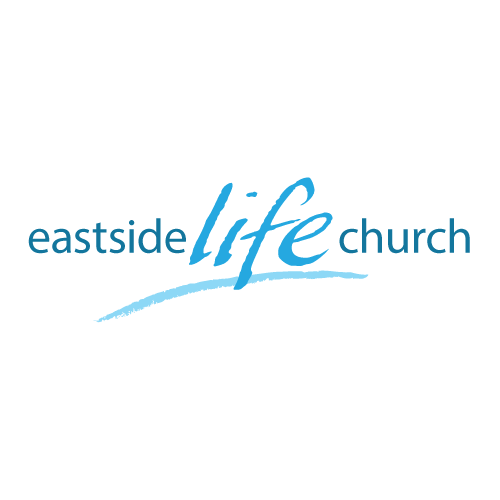 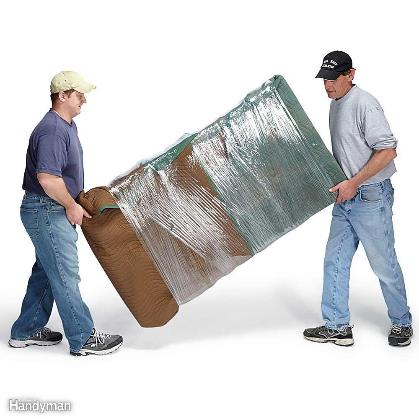 All the Help You Need - 4“ Help to overcome difficulties”WelcomeThe first Sunday of the Rest (Best) of your life2018All the Help You Need– Part 4“Help to overcome difficulties”John 16:7Nevertheless I tell you the truth. It is to your advantage that I go away; for if I do not go away, the Helper will not come to you; but if I depart, I will send Him to you.The Holy Spirit helps us in a key area…ThanksgivingIn the face of difficultiesIn everything give thanks?I Thessalonians 5:16-1816 Rejoice always, 17 pray without ceasing, 18 in everything give thanks; for this is the will of God in Christ Jesus for you.‘Give thanks’ – our choice2 Corinthians 2:14Now thanks be unto God, who always causes us to triumph in Christ, Adverse circumstances are designed to ‘separate’ us from a vital, sustaining relationship with Jesus.Paul’s Extreme example2 Timothy 3:11Persecutions, afflictions, which came unto me at Antioch, at Iconium, at Lystra; what persecutions I endured: but out of them all the Lord delivered me.Question: Did Paul not have enough faith or did he have some secret sin that opened the door to satan? Or …‘Righteous’ people also have challengesPsalm 34:17-19 17 The righteous cry out, and the Lord hears,
And delivers them out of all their troubles.
18 The Lord is near to those who have a broken heart,
And saves such as have a contrite spirit.19 Many are the afflictions of the righteous,
But the Lord delivers him out of them all.The Holy Spirit Helps us overcomeActs 16:25-26 About midnight, while Paul and Silas were praying and singing hymns to God as the prisoners listened, 26 there was suddenly such a severe earthquake that the foundations of the jail shook; all the doors flew open, and the chains of all were pulled loose.2 keys: when you are in the ‘thick of it’Revelation 12:11And they overcame him (the accuser / adversary) by the blood of the Lamb and by the word of their testimony, Blood of the Lamb – Jesus’ completed work: His part‘Word of our testimony’: our part.Final take Away & Communion“Thanksgiving” should dominate our livesPsalm 110:4-5Enter into His gates with thanksgiving,
And into His courts with praise.
Be thankful to Him, and bless His name.
5 For the Lord is good;
His mercy is everlasting,
And His truth endures to all generations.